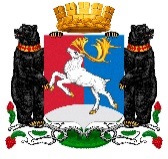 КАМЧАТСКИЙ КРАЙСОВЕТ ДЕПУТАТОВГОРОДСКОГО ОКРУГА «ПОСЕЛОК ПАЛАНА»(8-ой созыв)«09» февраля 2023 г.		                                                                            пгт. Паланавнеочередная сессия Совета депутатовРЕШЕНИЕ № 06-р/08-23 Заслушав информацию председателя Совета депутатов городского округа «поселок Палана» об участии в конкурсе на лучший представительный орган муниципального образования Камчатского края, Совет депутатов городского округа «поселок Палана»	РЕШИЛ: 1. Принять участие в конкурсе на лучший представительный орган муниципального образования в Камчатском крае в номинации: «Лучший представительный орган городского округа, муниципального района/округа в Камчатском крае». 	          2.   Настоящее решение вступает в силу с момента его принятия.Председатель Совета депутатов  городского округа «поселок Палана»                                                                            Т.В. Казак Об участии в конкурсе на лучший  представительный орган муниципального образования в Камчатском крае